ГЕРБ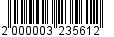 МУНИЦИПАЛЬНОЕ ОБРАЗОВАНИЕ«ВСЕВОЛОЖСКИЙ МУНИЦИПАЛЬНЫЙ РАЙОН»ЛЕНИНГРАДСКОЙ ОБЛАСТИАДМИНИСТРАЦИЯПОСТАНОВЛЕНИЕ__________________                      					                      №______________г. ВсеволожскОб утверждении правил аккредитациижурналистов средств массовой информации при администрацииВ соответствии со статьей 48 Закона Российской Федерации 
от 27.12.1991 № 2124-1 «О средствах массовой информации», Федеральными законами от 09.02.2009 № 8-ФЗ «Об обеспечении доступа к информации 
о деятельности государственных органов и органов местного самоуправления», 
от 06.10.2003 № 131-ФЗ «Об общих принципах организации местного самоуправления в Российской Федерации», руководствуясь Уставом МО «Всеволожский муниципальный район» Ленинградской области, администрация муниципального образования «Всеволожский муниципальный район» Ленинградской области п о с т а н о в л я е т:1. Утвердить Правила аккредитации журналистов средств массовой информации при администрации МО «Всеволожский муниципальный район» Ленинградской области, согласно приложению к настоящему постановлению.2. Опубликовать настоящее постановление в газете «Всеволожские вести» и разместить на официальном сайте МО «Всеволожский муниципальный район» Ленинградской области в сети Интернет.3. Постановление вступает в силу с даты официального опубликования.4. Контроль за исполнением настоящего постановления оставляю 
за собой.Глава администрации                                                                   А.А. Низовский